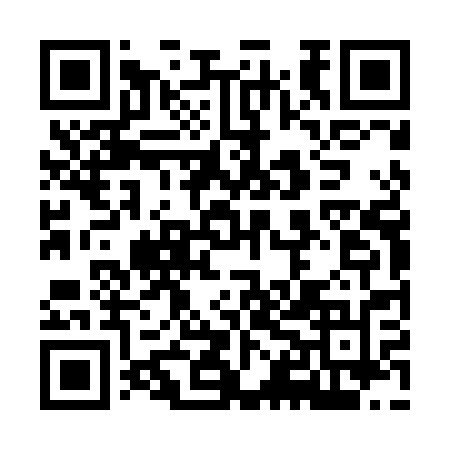 Ramadan times for Trachy, PolandMon 11 Mar 2024 - Wed 10 Apr 2024High Latitude Method: Angle Based RulePrayer Calculation Method: Muslim World LeagueAsar Calculation Method: HanafiPrayer times provided by https://www.salahtimes.comDateDayFajrSuhurSunriseDhuhrAsrIftarMaghribIsha11Mon4:194:196:0811:563:515:455:457:2712Tue4:174:176:0511:563:525:475:477:2913Wed4:154:156:0311:553:545:485:487:3114Thu4:124:126:0111:553:555:505:507:3215Fri4:104:105:5911:553:565:515:517:3416Sat4:074:075:5711:543:585:535:537:3617Sun4:054:055:5511:543:595:555:557:3818Mon4:034:035:5211:544:005:565:567:4019Tue4:004:005:5011:544:015:585:587:4120Wed3:583:585:4811:534:036:006:007:4321Thu3:553:555:4611:534:046:016:017:4522Fri3:533:535:4411:534:056:036:037:4723Sat3:503:505:4111:524:066:046:047:4924Sun3:483:485:3911:524:086:066:067:5125Mon3:453:455:3711:524:096:076:077:5326Tue3:433:435:3511:514:106:096:097:5527Wed3:403:405:3311:514:116:116:117:5728Thu3:373:375:3011:514:136:126:127:5929Fri3:353:355:2811:514:146:146:148:0030Sat3:323:325:2611:504:156:156:158:0231Sun4:294:296:2412:505:167:177:179:041Mon4:274:276:2212:505:177:197:199:072Tue4:244:246:1912:495:187:207:209:093Wed4:214:216:1712:495:207:227:229:114Thu4:194:196:1512:495:217:237:239:135Fri4:164:166:1312:495:227:257:259:156Sat4:134:136:1112:485:237:277:279:177Sun4:114:116:0912:485:247:287:289:198Mon4:084:086:0712:485:257:307:309:219Tue4:054:056:0412:475:267:317:319:2310Wed4:024:026:0212:475:277:337:339:26